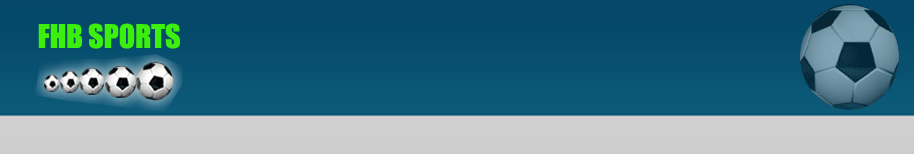                          TERMO DE RESPONSABILIDADE PARA ATLETAS/ALUNOSTERMO DE RESPONSABILIDADE, ASSUNÇÃO DE RISCOS E DE CONSENTIMENTO DE PARTICIPAÇÃO DE CAMPEONATOS ADMINISTRADOS PELA FHB EM RAZÃO DA PANDEMIA COVID-19 ATLETA.Nome:Clube:									Categoria:RG:									CPF:Data de nascimento: 	Endereço:Celular:				E-Mail:Se menor de 18 anos, além dos dados acima necessário o preenchimento e assinatura abaixo:Nome do representante legal:CPF:RG:Data de nascimento: Endereço:Celular:				E-Mail:DECLARO, para os devidos fins de direito, que estou ciente das orientações sanitárias e de saúde pública emitidas pela Organização Mundial de Saúde, pelos Governos Federal, Estadual e Municipal e pelas entidades de administração do Desporto para a mitigação da transmissão da COVID-19. E, em especial, o protocolo emitido pela FHB para participação na competição. Para evitar a disseminação da COVID-19 me comprometo a observar e respeitar essas diretrizes.Me comprometo a informar diretamente o treinador, o representante legal e o médico do clube ou médico particular que se tiver alguns dos seguintes sintomas: alteração no olfato/paladar, dor de cabeça, febre, tosse, coriza, dor no corpo, dor de garganta, diarreia, dificuldade para respirar, tremedeira no corpo, palpitação ou vômitos, bem como, de não participar nem de treinos e nem de jogos. Somente podendo retornar com alta médica.Eu, isento integralmente a FHBSPORTS , assim como o locais que serão organizados , pelos riscos de contágio oferecido pelo ambiente, mesmo sendo tomadas todas as providências recomendadas pelo clube, pela FHB e pelos protocolos emanados quer das autoridades públicas competentes quer das entidades desportivas.Confirmo o interesse de participar dos campeonatos e atividades administrados pela FHBSPORTS no ano de 2021.São Paulo,    de 		 de 2021._______________________________________________ Assinatura do Atleta________________________________________________ Assinatura do Representante Legal